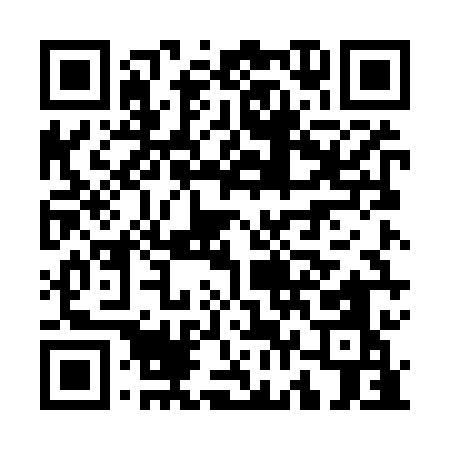 Prayer times for Sao Lourenco, PortugalWed 1 May 2024 - Fri 31 May 2024High Latitude Method: Angle Based RulePrayer Calculation Method: Muslim World LeagueAsar Calculation Method: HanafiPrayer times provided by https://www.salahtimes.comDateDayFajrSunriseDhuhrAsrMaghribIsha1Wed4:586:391:356:298:3110:062Thu4:566:381:356:298:3210:073Fri4:546:371:356:308:3310:094Sat4:536:361:346:308:3410:105Sun4:516:351:346:318:3510:126Mon4:506:331:346:318:3610:137Tue4:486:321:346:328:3710:148Wed4:476:311:346:328:3810:169Thu4:456:301:346:338:3810:1710Fri4:446:291:346:338:3910:1811Sat4:426:281:346:348:4010:2012Sun4:416:271:346:348:4110:2113Mon4:396:261:346:358:4210:2214Tue4:386:251:346:358:4310:2415Wed4:376:251:346:368:4410:2516Thu4:356:241:346:368:4510:2617Fri4:346:231:346:378:4610:2818Sat4:336:221:346:378:4710:2919Sun4:316:211:346:388:4810:3020Mon4:306:201:346:388:4810:3221Tue4:296:201:346:398:4910:3322Wed4:286:191:346:398:5010:3423Thu4:276:181:346:408:5110:3524Fri4:266:181:356:408:5210:3725Sat4:246:171:356:418:5310:3826Sun4:236:171:356:418:5310:3927Mon4:226:161:356:428:5410:4028Tue4:226:151:356:428:5510:4129Wed4:216:151:356:438:5610:4230Thu4:206:151:356:438:5610:4331Fri4:196:141:356:448:5710:45